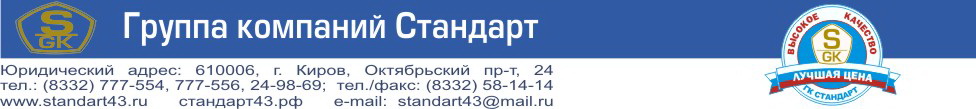 ПРАЙС-ЛИСТ НА КРОВЕЛЬНЫЕ РАБОТЫ«ПОД КЛЮЧ»   ПРЕДОСТАВЛЯЕМЫЕ УСЛУГИ ПРИ МОНТАЖЕ КРОВЛИ «ПОД КЛЮЧ»*Замеры*Демонтаж старой кровли(рубероид, шифер и т.д.)*Монтаж профнастила, металлочерепицы *Монтаж конька*Монтаж ветровой планки* И т.д. (по согласованию с заказчиком)ИСПОЛЬЗУЕМЫЕ МАТЕРИАЛЫ ПРИ МОНТАЖЕ КРОВЛИ «ПОД КЛЮЧ»*Профнастил, металлочерепица*Конек
*Ветровая планка*Саморезы*И т.д.(по согласованию с заказчиком)*Цена указана без доставки, стоимость доставки определяется относительно грузоподъемности, удаленности и длины перевозимых материалов.*Цена указана при монтаже крыши свыше 100м2*Цена при монтаже крыши до 100м2 наценка от + 100руб за м2*К Вашим услугам наш выездной менеджер! Стоимость выезда на объект 2000 руб. (выезд специалиста для обмера и получения других исходных данных, составление сметы) В случае заключения договора, эти деньги зачтутся в счёт оплаты по договору.Наименование работЕд.измЦена (руб.)Монтаж профнастила с оцинкованным покрытием «ПОД КЛЮЧ»(МАТЕРИАЛЫ +РАБОТА)м²от 550Монтаж профнастила с полимерным покрытием «ПОД КЛЮЧ»(МАТЕРИАЛЫ +РАБОТА)м²от 650Монтаж металлочерепицы  с полимерным покрытием «ПОД КЛЮЧ»(МАТЕРИАЛЫ +РАБОТА)м²от 750